Growth Group Discussion Guide 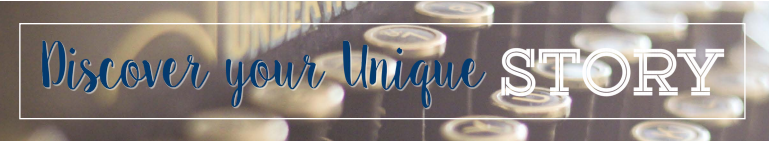 Session # 4 - Observing Your Opportunities Pastor Matt KirklandOpening: What is the trip or vacation that you have had the most fun? If you had a chance to take the personality inventory this week, talk about it. Which of the four animals are you in your personality? Open in prayer and then watch the video together Digging Deeper: (After Video discussion) Please read Acts 16:16-40 1. How does Paul’s response to the demon-possessed girl give us insight into his personality? 2. What happened to Paul and Silas as a result of speaking truth to this girl? 3. How did they view this opportunity? Vs. 25-30 4. Why did the jailer turn to God? Vs. 27-30 5. How have you seen God use your struggles to help encourage someone else? 6. What unique spiritual opportunities have God given you in your life? When have you felt the closest to God? 7. When you are discouraged, what songs help you through the tough times? Is there a certain song that has been helpful? 8. What educational opportunities has God given you? Closing: This week take some time to complete the time line on the back of this page. Record the positive and negative turns of your life. Be prepared to talk about it next week. Share any prayer requests and spend some time in prayer